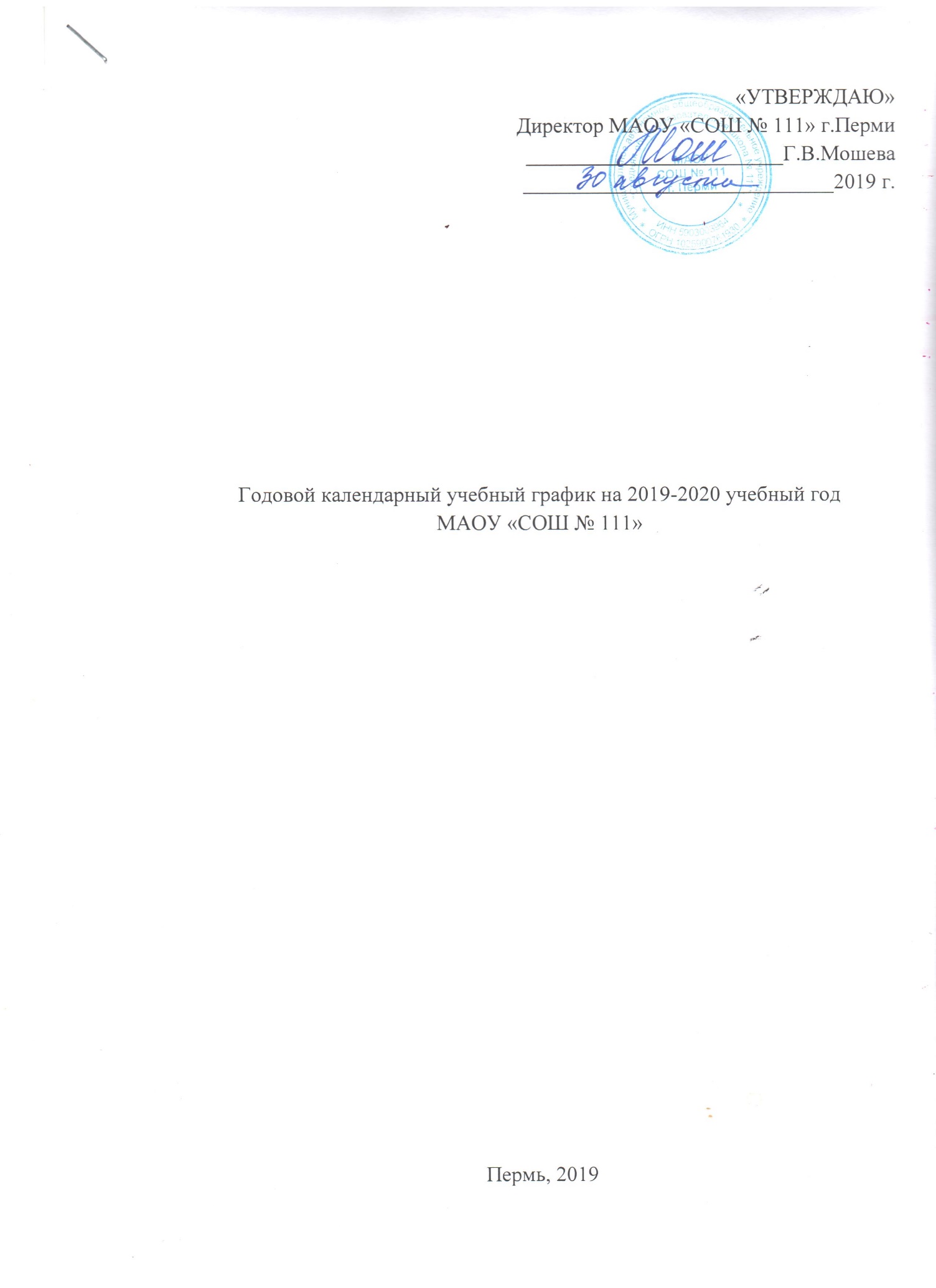 Годовой календарный учебный графикна 2019-2020 учебный год1. Начало учебного года 02.09.2019 г.2. Окончание учебного года 31.08.2020 г.Учебные занятия заканчиваются:1 — 4 классы          5-8, 10 классы         9, 11 классы22.05.2020г.            29.05.2020г.            29.05.2020г.Последние звонки:  9 классы 22.05.2020 г.                                  11 классы 22.05.2020 г.3. Начало учебных занятий:  8.00- 1 смена                                                 13.30 – 2 смена4. Сменность занятий: 2 смены1 смена 1змлиэюя, 2а,3а,3в, 4а,4г, 4д, 4е, 4ж,  5 оксмдез, 7 ж,8 абвгд, 9 абвгеи, 10 мч,11 аб2 смена : 2бвиэюя, 3 б,я,э,ю, 4бвиз, 6 абвге, 7 абвгдж5. Продолжительность учебного года      1 классы  - 33 учебные недели      2 - 4 классы - 34 учебные недели      5 - 11 классы - 35 учебных недель6. Режим работы школыпятидневная учебная неделя для 1- 9 классовшестидневная учебная неделя для 10, 11 классов7. Регламентирование образовательного процесса на учебный год1). Продолжительность учебных занятий по четвертям:2) продолжительность каникул в течение учебного года:Для обучающихся 1 классов 5з, 7ж, 9е  классов устанавливаются дополнительные недельные каникулы с 17. 02.2020 по 23.02.2020.8. Продолжительность уроков: для учащихся 1-х классов 35 минут (сентябрь- декабрь), 40 минут (январь -май),для 2-11классов 40 минут.9. Продолжительность переменДля 1 классов:1 перемена — 20 минут                     2 перемена -    10 минут                     3 перемена -    20 минут Для 2-11 классов                1 смена                                                      II смена1 перемена — 15 минут                     1 перемена — 15минут2 перемена -    20 минут                     2 перемена - 20 минут3 перемена -    20 минут                     3 перемена - 20 минут4 перемена -    15 минут                     4 перемена - 15 минут5 перемена — 10 минут                      5 перемена — 10 минут6 перемена — 10 минут                      6 перемена — 10 минут10. Расписание звонковДля 1 классов (сентябрь - декабрь)1 урок – 8.00-8.35                         2 урок – 8.55 – 9.30                         3 урок – 9.40 – 10.15                     4 урок -  10.35 – 11.10                     5 урок -  11.20 – 11.55Для 1 классов (январь - май)1 урок – 8.00-8.40                         2 урок – 9.00-9.40                         3 урок – 9.50 -10.30                     4 урок -  10.50 – 11.30                     5 урок -  11.40 – 12.20Для 2-11 классов1 смена                                                II смена1 урок – 8.00-8.40                          1 урок – 13.30 -14.102 урок – 8.55- 9.35                         2 урок – 14.25.-15.053 урок – 9.55 -10.35                       3 урок – 15.25-16.054 урок -  10.55 -11.35                     4 урок -  16.25-17.055 урок -  11.50- 12.30                     5 урок – 17.20-18.006 урок – 12.40-13.20                      6 урок -  18.10-18.507 урок – 13.30 -14.10                     7 урок – 19.00 -19.4011. Расписание питания1 смена1 урок 8-.35   1 з,м,л,и,э,ю,я2 урок 9.35    2а,3а,3в, 4а, 4е, 4ж, 4д, 4г,7ж, 5з,9е3 урок 10.35   5о,к,с,д,е,ж,      8а,б,г,8д4 урок 11.35  8 в,   10 а,б   11а,б,  9а,б,в,г, и2 смена1 урок 14.10     2б,в,э,и,ю,я, 3б, 3ю2урок 15.05     3я, 3э,3ю, 4и,4б,4в, 4з4и     6б3 урок 16.05    6в,г,е   7а,б,в,г,д.12. Проведение промежуточной аттестации в переводных классах              25.05.2020- 29.05.202013. Проведение государственной (итоговой) аттестации в 9,11 классах В соответствии с графиком проведения итоговой аттестации в 9, 11 классах.ДатаДатаПродолжительность (количество учебных недель)Начало четвертиОкончание четверти1 четверть2.09.201926.10.20198 недель 2 четверть5.11.201925.12.20198 недель 3 четверть 09.01.202020.03.202010 недель 4 четверть (1-4 классы)30.03.202022.05.20208 недель 4 четверть (5-11 классы)30.03.202029.05.20209 недель Дата начала каникулДата окончания каникулПродолжительность в дняхОсенние27.10.20194.11.20199 днейЗимние26.12.201908.01.202014 днейВесенние21.03.202029.03.20209 днейЛетние01.06.202031.08.202093 дня